RENCANA BISNIS PENDIRIAN USAHA TOKO ONLINE PAKAIAN DALAM ANAK-ANAK “NEIKU UNDERWEAR’’DI PADEMANGAN, JAKARTA UTARAOleh :Nama	: Neilson WijayaNIM	: 72150112RENCANA BISNISDiajukan sebagai salah satu syaratuntuk memperoleh gelar Sarjana Administrasi BisnisProgram Studi Administrasi BisnisKonsentrasi Kewirausahaan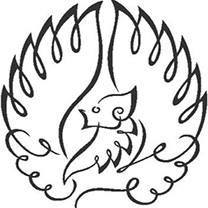 INSTITUT BISNIS dan INFORMATIKA KWIK KIAN GIEJAKARTASEPTEMBER 2019